Pontificia Universidad Lateranense - Pontificio Instituto Juan Pablo II – Sección española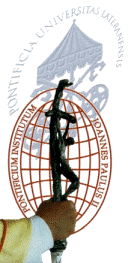 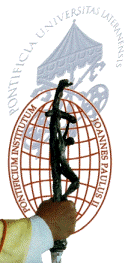 MASTER EN CIENCIAS DEL MATRIMONIO Y LA FAMILIAEspecialidad Universitaria en Pastoral Familiar   HIJOS  (Anotar sólo los que asisten a este encuentro):Observaciones y excepciones:           , a      de    de  20  	   FirmaLa Asociación Persona y Familia, como gestora de las actividades académicas del Pontificio Instituto Juan Pablo II en Madrid, podrá publicar imágenes obtenidas durante el transcurso de los encuentros, tanto en la página web como en otros medios publicitarios de dicha entidad,. En caso de que el alumno no quiera que sean publicadas estas imágenes, tendrá que notificarlo por escrito a la Asociación Persona y Familia (Pl. Conde Barajas, 1 – Bajo Dcha. – 28005 Madrid)La información facilitada en esta solicitud de inscripción, es de uso exclusivo para los fines del encuentro del Pontificio Instituto Juan Pablo II arriba indicado, así como para facilitar las posteriores relaciones académicas entre ambas partes. Está prohibida su utilización para cualquier otra finalidad.DATOS DEL ENCUENTRO:Lugar (localidad y provincia):Fecha:	deldealdede 20DATOS PERSONALES:Número de Encuentros de Invierno realizados:Número de Encuentros de Verano:Domicilio:C.Postal:Ciudad:Provincia:Teléfono/s:Correo electrónico:ALUMNO Apellidos:Nombre:Nombre coloquial:Parroquia o movimiento:Fecha Nacimiento:DNI:Titulación académica:Profesión:ALUMNAApellidos:Nombre:Nombre coloquial:Parroquia o movimiento:Fecha Nacimiento:DNI:Titulación académica:Profesión:NOMBREFECHA DE NACIMIENTOOBSERVACIONES DESTACABLES (2) (Alergias, cuidados especiales, ausencias durante el encuentro, etc.)¿Lleva cuna?